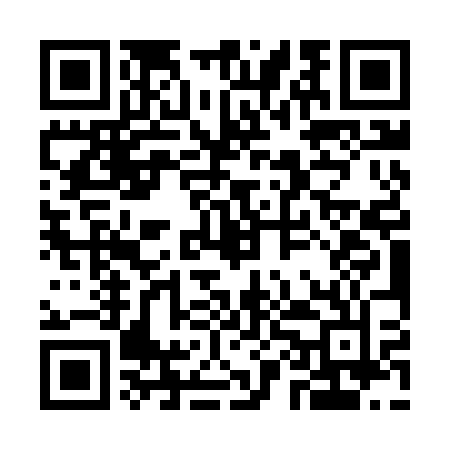 Prayer times for Budzislaw Gorny, PolandMon 1 Apr 2024 - Tue 30 Apr 2024High Latitude Method: Angle Based RulePrayer Calculation Method: Muslim World LeagueAsar Calculation Method: HanafiPrayer times provided by https://www.salahtimes.comDateDayFajrSunriseDhuhrAsrMaghribIsha1Mon4:196:2112:515:187:239:172Tue4:166:1912:515:197:249:193Wed4:136:1712:515:217:269:224Thu4:106:1412:505:227:289:245Fri4:076:1212:505:237:299:266Sat4:046:1012:505:247:319:297Sun4:016:0712:505:267:339:318Mon3:586:0512:495:277:359:339Tue3:556:0312:495:287:369:3610Wed3:526:0012:495:297:389:3811Thu3:495:5812:495:307:409:4112Fri3:465:5612:485:327:429:4413Sat3:425:5412:485:337:439:4614Sun3:395:5112:485:347:459:4915Mon3:365:4912:485:357:479:5116Tue3:335:4712:475:367:499:5417Wed3:295:4512:475:377:509:5718Thu3:265:4312:475:397:5210:0019Fri3:235:4012:475:407:5410:0320Sat3:195:3812:465:417:5610:0521Sun3:165:3612:465:427:5710:0822Mon3:125:3412:465:437:5910:1123Tue3:095:3212:465:448:0110:1424Wed3:055:3012:465:458:0310:1725Thu3:015:2812:465:468:0410:2026Fri2:585:2612:455:488:0610:2327Sat2:545:2412:455:498:0810:2728Sun2:505:2212:455:508:0910:3029Mon2:465:2012:455:518:1110:3330Tue2:435:1812:455:528:1310:36